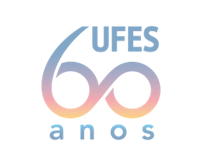 FICHA DE CADASTRO DO PROGRAMA MAIS EDUCAÇÃO PARA FORMAÇÃO CONTINUADANome:_____________________________________________________________ Data e Local de Nascimento:___________________________________________ Endereço: _________________________________________________________, Nº:___________ Complemento:_________ Bairro:__________________________ Cidade:_____________________________________ CEP: __________________ Fone: ________________________________Celular: ______________________ E-mail: ____________________________________________________________Estado Civil __________________________  RG: _________________________ CPF: _____________________________________________________________ Formação: ________________________________________________________________________________________________________________________________________________________________________________________________________________________________________________________________________ Tempo de Experiência no Programa: ____________________________________ Função(ões) que exerceu: ____________________________________________Município em que trabalhou/trabalha:____________________________________Realizou Curso de Especialização pelo Programa Mais Educação: (   ) Sim  (   )NãoSe respondeu SIM, qual: ______________________________________________ATENÇÃO!!!OPÇÕES DE CURSOS (Marque a sua 1ª opção)(    ) PROPOSTAS CURRICULARES PARA A EDUCAÇÃO INTEGRAL(    ) DOCÊNCIA EM EDUCAÇÃO INTEGRAL